BIJGESTELDE versie!!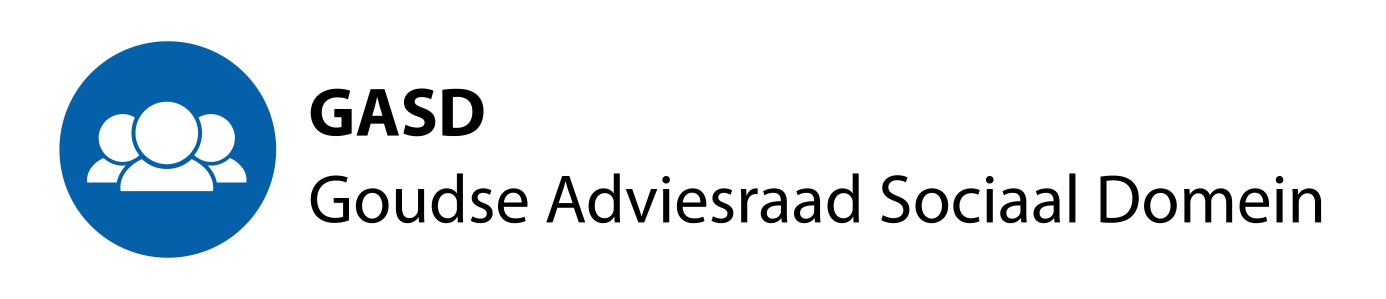 Agenda vergadering GASDdonderdag 16 december 13.30 uurVanuit de GCR zal Dymphna Bazen de vergadering bijwonen.Opening, mededelingen en rondvraag
- Datadeling ivm programma Gedeelde Zorg. Een memo hierover is ons reeds toegezonden en gaat hierbij. Vanuit de gemeente is er de wens om met ons een kennissessie te houden medio januari. 
- nieuw beleid pgb wordt januari/februari
- de nota over Inclusie is nog niet gereedVerslag vergadering 25 november
Mondeling verslag van de GCR van hedenochtend (Marion)
Om 14 uur schuift een team ambtenaren, aan om ons bij te praten over de vernieuwing van de sociale dienst:Om 15.15 komen ambtenaren met ons spreken over de ontwikkelingen in de voorbereiding van de nieuwe wet Inburgering en de ruimte voor de GASD. Zie ook de brief dd 30 november en de regionale aanbestedingsleidraad (voor de volledigheid nogmaals meegestuurd).
Om 16 uur komen wethouder Corine Dijkstra vergezeld van ambtenaren virtueel bij ons aanschuiven om ons zoals toegezegd in oktober bij te praten over de stand van zaken in het programma Sturen op Kosten. Er zijn, behalve de verslagen van onze  vergaderingen waarin er eerder over is gesproken, geen stukken.   
(tot uiterlijk 16 uur)
Stand van zaken kandidaat-leden voor de GASD.
Formeel afscheid van drie vertrekkende leden van de GASD: Guusje, Herman en Gerard. Sluiting van de vergadering 